CINQUANTE-ET-UNIÈME SESSION ORDINAIRE 	OEA/Ser.PDu 10 au 12 novembre 2021	AG/INF.748/21Guatemala, République du Guatemala	12 novembre 2021SESSION VIRTUELLE 	Original: espagnolA V I S(Notes de bas de page sur les déclarations et les résolutions adoptées 
par l'Assemblée générale lors de sa cinquante-et-unième session ordinaire)Le Secrétariat de l’Assemblée générale présente ses compliments aux missions permanentes et se réfère aux notes de bas de page annoncées aux fins d’inclusion dans les déclarations et les résolutions adoptées par l’Assemblée générale lors de sa cinquante-et-unième session ordinaire. En ce sens, le Secrétariat demande aux délégations qui ne l’ont pas encore fait de bien vouloir transmettre dans les meilleurs délais les textes de leurs notes de bas de page correspondantes à l’adresse rcortes@oas.org afin de distribuer au plus tôt le volume contenant la déclaration et les résolutions adoptées.Le Secrétariat remercie par avance les délégations pour leur coopération.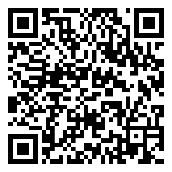 